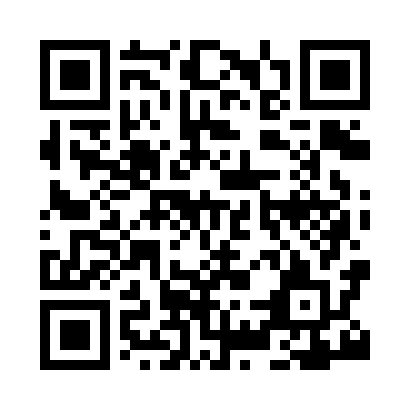 Prayer times for Aiskew Grange, North Yorkshire, UKWed 1 May 2024 - Fri 31 May 2024High Latitude Method: Angle Based RulePrayer Calculation Method: Islamic Society of North AmericaAsar Calculation Method: HanafiPrayer times provided by https://www.salahtimes.comDateDayFajrSunriseDhuhrAsrMaghribIsha1Wed3:165:281:036:148:4010:522Thu3:155:261:036:158:4210:533Fri3:145:241:036:168:4410:544Sat3:135:221:036:178:4510:545Sun3:115:201:036:188:4710:556Mon3:105:181:036:198:4910:567Tue3:095:161:036:208:5110:578Wed3:085:141:036:228:5310:589Thu3:075:121:036:238:5410:5910Fri3:075:101:036:248:5611:0011Sat3:065:081:036:258:5811:0112Sun3:055:061:036:269:0011:0113Mon3:045:051:036:279:0211:0214Tue3:035:031:036:289:0311:0315Wed3:025:011:036:299:0511:0416Thu3:014:591:036:309:0711:0517Fri3:004:581:036:319:0811:0618Sat3:004:561:036:329:1011:0719Sun2:594:551:036:339:1211:0720Mon2:584:531:036:339:1311:0821Tue2:584:521:036:349:1511:0922Wed2:574:501:036:359:1611:1023Thu2:564:491:036:369:1811:1124Fri2:564:481:036:379:1911:1125Sat2:554:461:036:389:2111:1226Sun2:544:451:036:399:2211:1327Mon2:544:441:046:409:2411:1428Tue2:534:431:046:409:2511:1529Wed2:534:421:046:419:2611:1530Thu2:524:411:046:429:2811:1631Fri2:524:401:046:439:2911:17